Observa y lee atentamente “Tipos de líneas”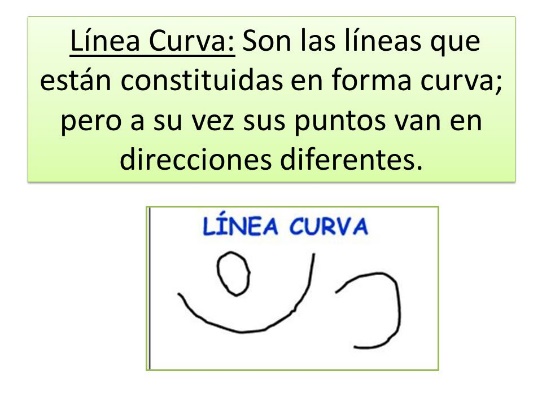 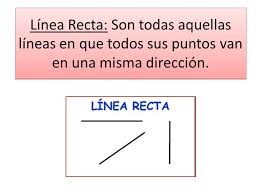 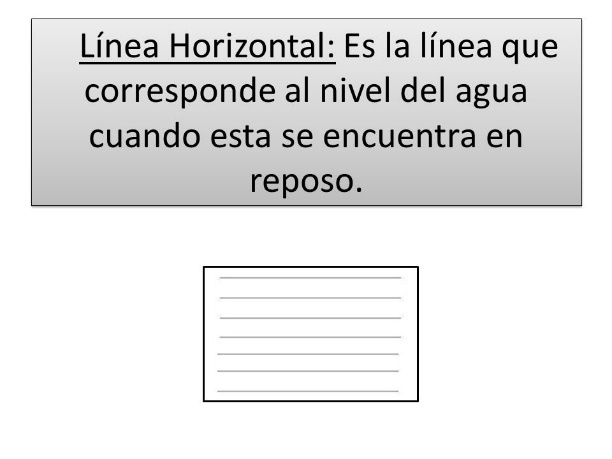 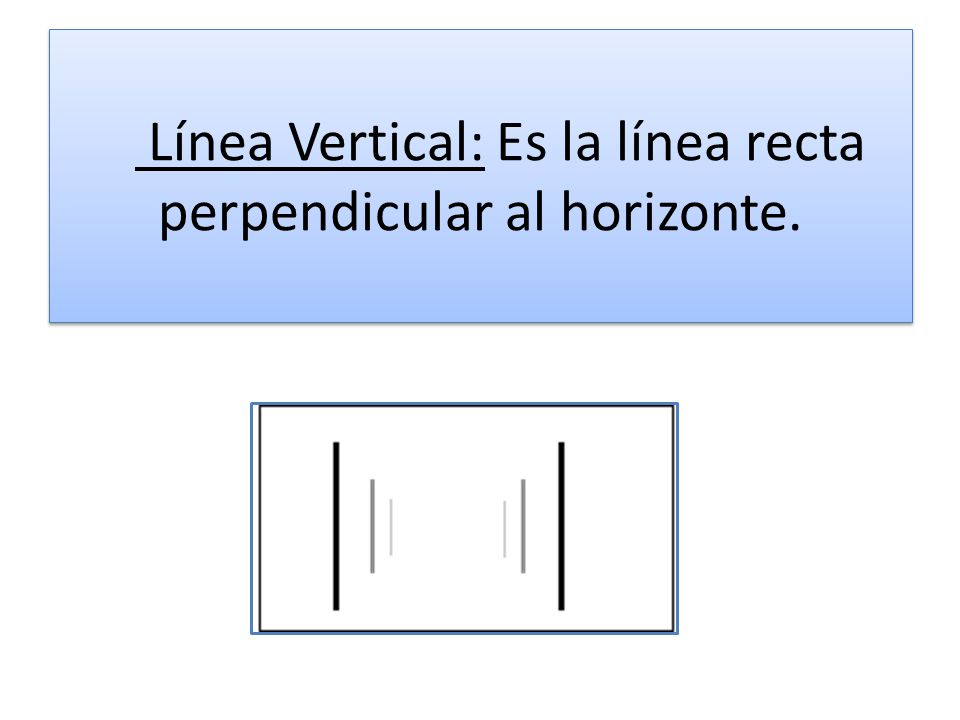 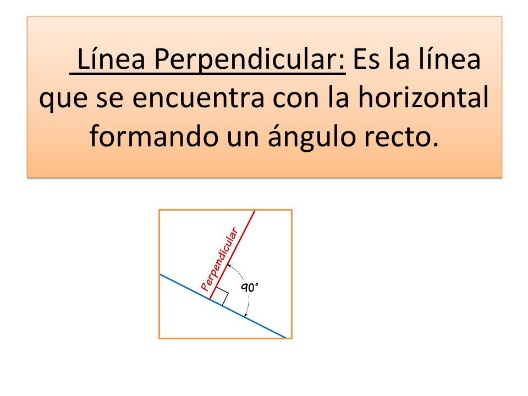 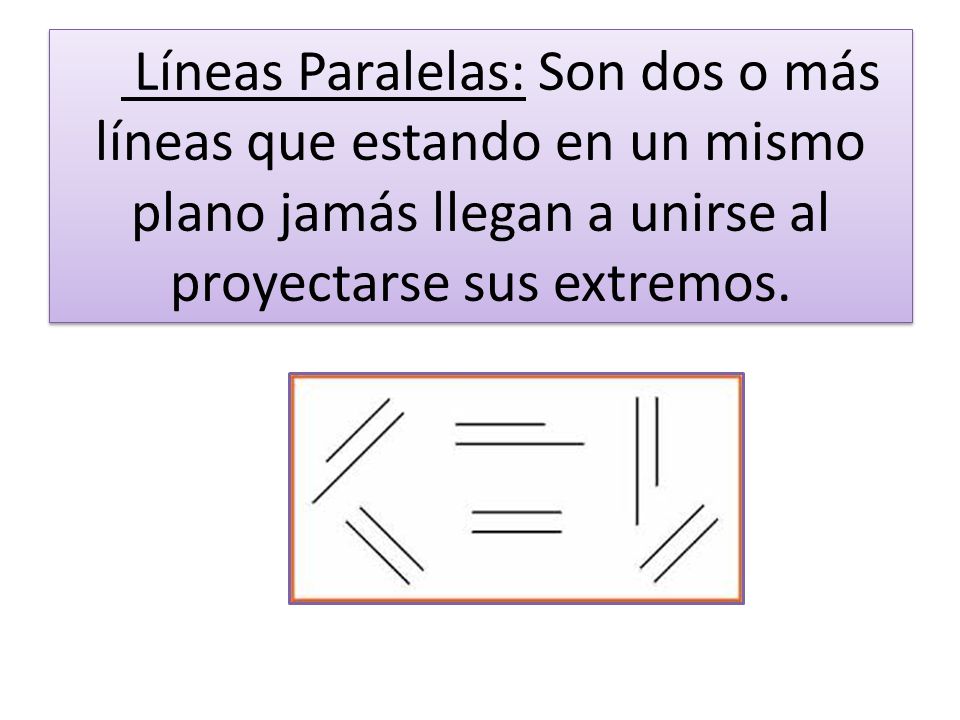 Marca con un X la respuesta en cada caso 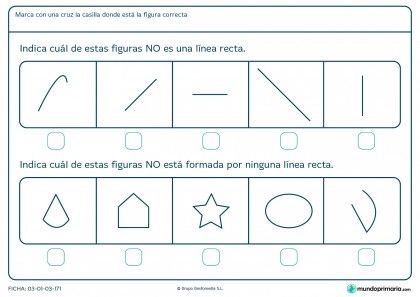 Remarca las líneas rectas y curvas para formar una figura, simularás que estás trabajando en tu computador en el programa Paint, luego píntala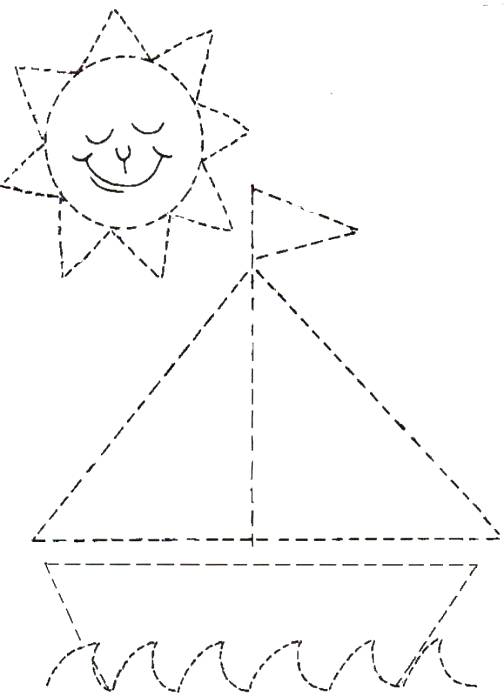 III.- Practica siguiendo las distintas líneas punteadas. Usa lápices de colores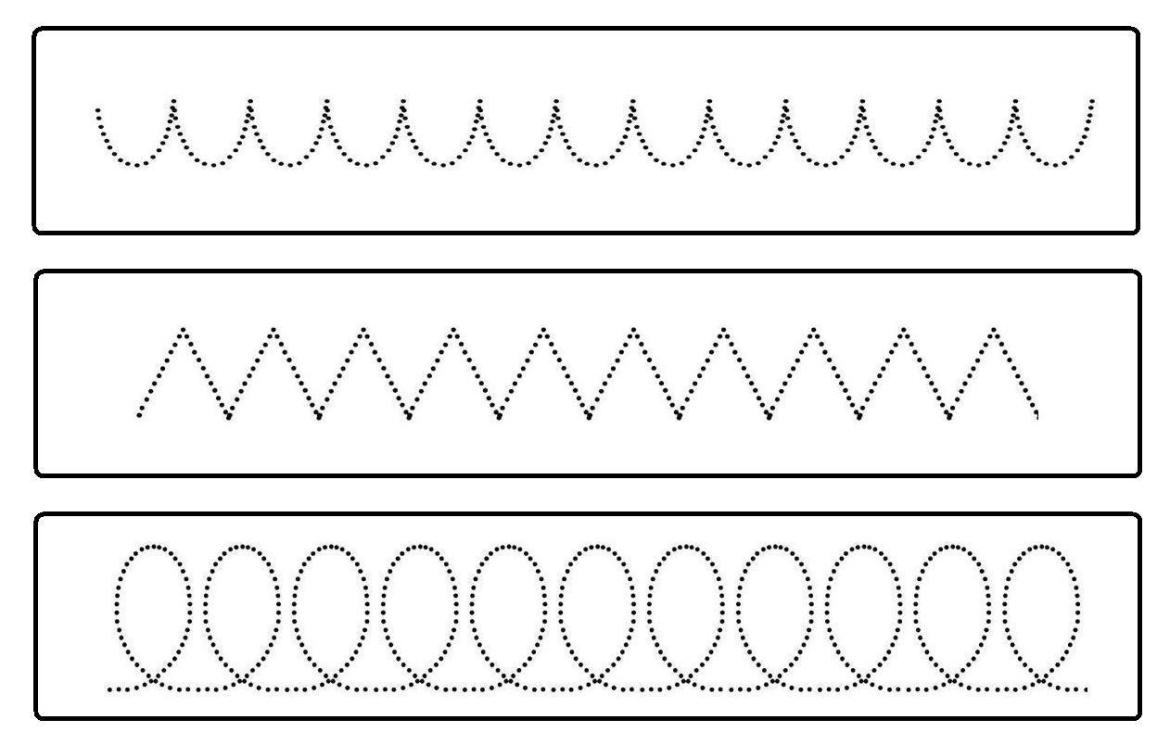 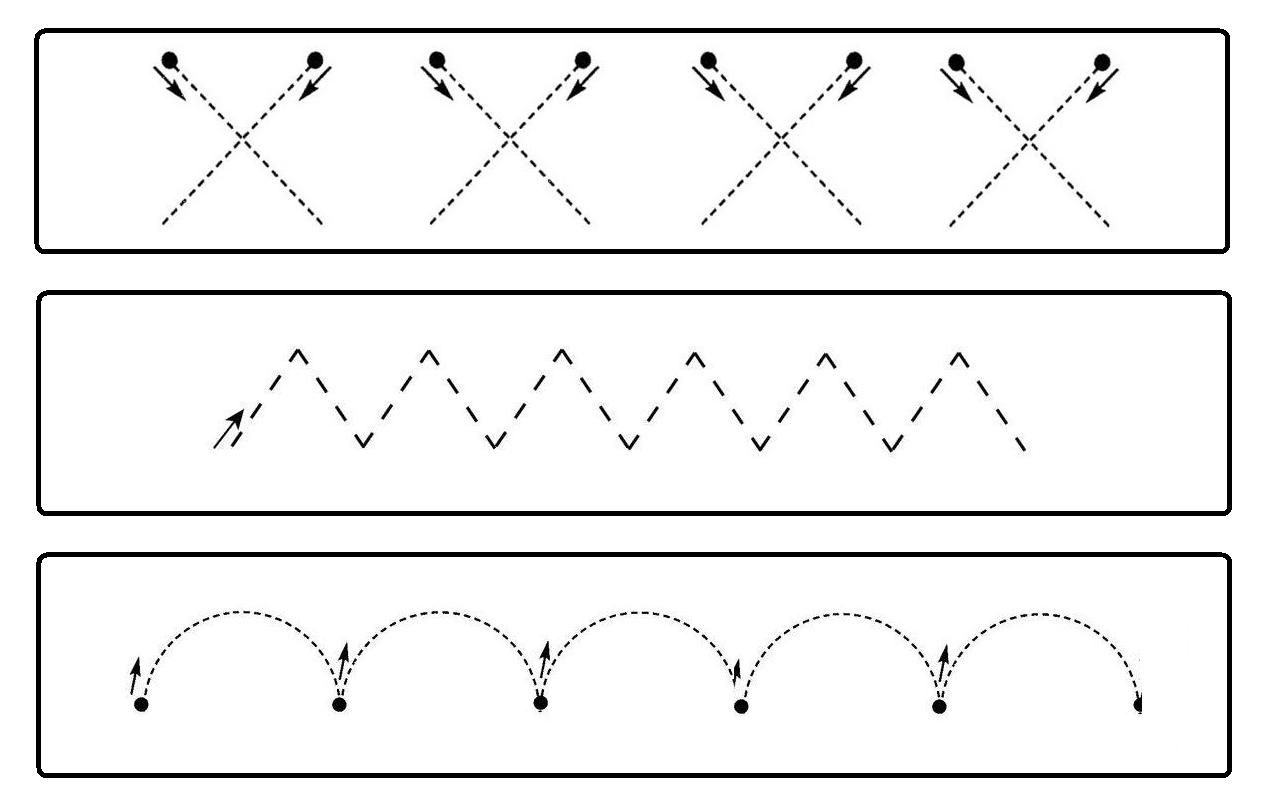 IV.- Crea una imagen (paisaje, animales, vehículos, etc) lo que tú gustes usando los distintos tipos de líneas, luego colorea. Lo que estarás haciendo es simular que trabajas en el computador en el programa Paint NOMBRE  “Tipos de líneas”     NÚMERO DE GUÍA 6, semana 6NOMBRE  “Tipos de líneas”     NÚMERO DE GUÍA 6, semana 6NOMBRE DE ESTUDIANTE:CURSO: 2do básicoFECHA:FECHA:Unidad 1: Reconocer y aplicar las herramientas que ofrece un software de dibujoOBJETIVO DE APRENDIZAJE 05: Usar software de dibujo para crear y representar diferentes ideas por medio de imágenes.Unidad 1: Reconocer y aplicar las herramientas que ofrece un software de dibujoOBJETIVO DE APRENDIZAJE 05: Usar software de dibujo para crear y representar diferentes ideas por medio de imágenes.OBJETIVO DE LA CLASE: Reconocer tipo de líneas para crear y representar imágenes, simulando que se usa Paint.OBJETIVO DE LA CLASE: Reconocer tipo de líneas para crear y representar imágenes, simulando que se usa Paint.SOLUCIONARIO O RESPUESTA ESPERADASOLUCIONARIO O RESPUESTA ESPERADANÚMERO DE PREGUNTARESPUESTAI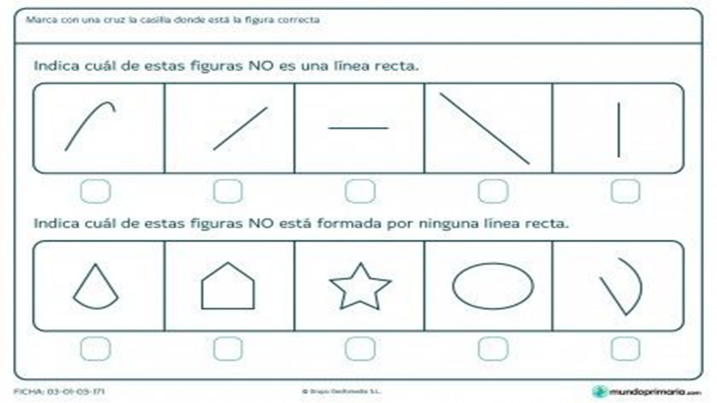 II.- Se forma un: sol, barco y olasIII.- Siguen líneas punteadasIV.- Crean imágenes con distintos tipos de líneas rectas y curvas